Trappes, le 22 Février 2014Compte rendu réunion du Collectif RETRAITES du 20 Février 2014Présents : Caillard Georgette, Despalins Jeanine, Demagny Josette, Dujardin Pierre, Bertho Jean-Pierre, Gendron Jean-Pierre, Rapin Christian et Charline, Nogues Marie-Odile, Stalin Marc, Girardon Gérard, Degraeve ChantalExcusés : Demagny Gérard, Savin Pierre, Renoult Krishna La réunion avait pour objet la préparation de la rencontre avec le député Jean-Philippe MALLE  du vendredi 20 Février 2014 à 10 heures:Suite à un première rencontre – en juin 2013 – avec l’UD CGT 78,  nous revenons sur le problème des retraites, mais aussi sur les problèmes locaux qu’il s’agisse des dépassements d’honoraires à l’Hôpital Privé de l’Ouest Parisien, des transports ou de la culture.Santé : hôpital privé – hôpital public sur St Quentin en YvelinesTransports : la gratuité Culture : tarifs pour les séniors sur les établissements tels que le théâtre de St QuentinLa délégation est composée de Christian RAPIN, Marc STALIN, Pierre DUJARDIN, Jean-Pierre BERTHO et Josette DEMAGNYNous souhaitons que cette délégation soit accompagnée du maximum de camarades. Pour cela nous vous donnons rendez-vous leVendredi 28 Février à 9 heures 40devant la permanence du Député – 2 avenue Carnot à TRAPPESUn compte rendu aux syndiqués et à la population sera fait après cette rencontreProchaine réunion du collectif Retraités le JEUDI 13 MARS à 14 heures à l’UL CGT TRAPPES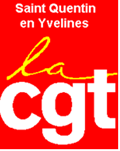 UNION LOCALE CGTde TRAPPES – ST QUENTIN en YVELINES25 avenue Paul Vaillant-Couturier78190 TRAPPESSite : www.ul.cgt.sqy.sitew.comPermanencescourriel : ul.cgt.sqy@wanadoo.frMardi après-midi – Mercredi matin (Juridique)Téléphone : 01 30 62 82 17Fax 09 70 60 45 15Jeudi de 16 heures à 18 heures 30 (+ Indecosa)En dehors de ces 3 jours vous pouvez nous appeler sur 06 08 98 31 52 ou pour vos SMS